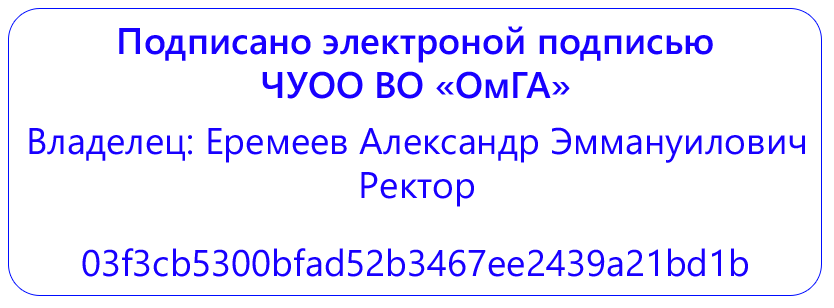 Частное учреждение образовательная организация высшего образования«Омская гуманитарная академия»Кафедра «Информатики, математики и естественнонаучных практик»ПРОГРАММА ПРАКТИКИПРОИЗВОДСТВЕННАЯ ПРАКТИКА(преддипломная практика) Б2.В.04(Пд)по основной профессиональной образовательной программе высшего образования – программе бакалавриата(программа академического бакалавриата)Направление подготовки 09.03.03 Прикладная информатика (уровень бакалавриата)
Направленность (профиль) программы «Автоматизированные системы обработки информации и управления»Виды профессиональной деятельности: научно-исследовательская (основной), проектная, производственно-технологическая Для обучающихся:заочной формы обучения 2018 года набора соответственноОмск 2022СОДЕРЖАНИЕСоставитель:к.п.н., профессор_________________ /О.Н. Лучко/Программа производственной практики (преддипломная практика) одобрена на заседании кафедры  «Информатики, математики и естественнонаучных дисциплин»Протокол от 25.03.2022 г. № 8Зав. кафедрой  к.п.н., профессор_________________ /О.Н. Лучко/Программа практики составлена в соответствии с:- Федеральным законом Российской Федерации от 29.12.2012 № 273-ФЗ «Об образовании в Российской Федерации»;- Федеральным государственным образовательным стандартом высшего образования по направлению подготовки 09.03.03 Прикладная информатика (уровень бакалавриата), утвержденного Приказом Минобрнауки России от 12.03.2015 N 207 (зарегистрирован в Минюсте России 27.03.2015 N 36589) (далее - ФГОС ВО, Федеральный государственный образовательный стандарт высшего образования);- Порядком организации и осуществления образовательной деятельности по образовательным программам высшего образования - программам бакалавриата, программам специалитета, программам магистратуры, утвержденным приказом Министерства науки и высшего образования Российской Федерации от 06.04.2021 № 245 (зарегистрирован Минюстом России 13.08.2021, регистрационный № 64644, (далее - Порядок организации и осуществления образовательной деятельности по образовательным программам высшего образования).Рабочая программа дисциплины составлена в соответствии с локальными нормативными актами ЧУ ОО ВО «Омская гуманитарная академия» (далее – Академия; Ом-ГА):- «Положением о порядке организации и осуществления образовательной деятельности по образовательным программам высшего образования - программам бакалавриата, программам магистратуры», одобренным на заседании Ученого совета от 28.02.2022 (протокол заседания № 7), Студенческого совета ОмГА от 28.02.2022 (протокол заседания № 8), утвержденным приказом ректора от 28.02.2022 № 23;- «Положением о порядке проведения государственной итоговой аттестации по образовательным программам высшего образования - программам бакалавриата и программам магистратуры», одобренным на заседании Ученого совета от 28.08.2017 (протокол заседания № 1), Студенческого совета ОмГА от 28.08.2017 (протокол заседания № 1), утвержденным приказом ректора от 28.08.2017 № 37;- «Положением о порядке разработки и утверждения образовательных программ», одобренным на заседании Ученого совета от 28.02.2022 (протокол заседания № 7), Студенческого совета ОмГА от 28.02.2022 (протокол заседания № 8), утвержденным приказом ректора от 28.02.2022 № 23;- «Положением об обучении по индивидуальному учебному плану, в том числе, ускоренном обучении, студентов, осваивающих основные профессиональные образовательные программы высшего образования - программы бакалавриата, магистратуры», одобренным на заседании Ученого совета от 28.02.2022 (протокол заседания № 7), Студенческого совета ОмГА от 28.02.2022 (протокол заседания № 8), утвержденным приказом ректора от 28.02.2022 № 23;- «Положением о порядке разработки и утверждения адаптированных образовательных программ высшего образования – программ бакалавриата, программам магистратуры для лиц с ограниченными возможностями здоровья и инвалидов», одобренным на заседании Ученого совета от 28.02.2022 (протокол заседания № 7), Студенческого совета ОмГА от 28.02.2022 (протокол заседания № 8), утвержденным приказом ректора от 28.02.2022 № 23;- учебным планом по основной профессиональной образовательной программе высшего образования – программе бакалавриата по направлению подготовки 09.03.03 Прикладная информатика (уровень бакалавриата), направленность (профиль) программы «Автоматизированные системы обработки информации и управления»; форма обучения – заочная на 2022/2023 учебный год, утвержденным приказом ректора от 28.03.2022 № 28.Возможность внесения изменений и дополнений в разработанную Академией образовательную программу в части рабочей программы производственной практики (преддипломная практика)в течение 2022/2023 учебного года:При реализации образовательной организацией основной профессиональной образовательной программы высшего образования - программы бакалавриата по направлению подготовки 09.03.03 Прикладная информатика (уровень бакалавриата), направленность (профиль) программы «Автоматизированные системы обработки информации и управления»; вид учебной деятельности – программа академического бакалавриата; виды профессиональной деятельности: научно-исследовательская (основной), проектная, производственно-технологическая; очная и заочная формы обучения в соответствии с требованиями законодательства Российской Федерации в сфере образования, Уставом Академии, локальными нормативными актами образовательной организации при согласовании со всеми участниками образовательного процесса образовательная организация имеет право внести изменения и дополнения в разработанную ранее рабочую программу практики «Преддипломная практика» в течение 2022/2023 учебного года.Указание вида практики, способа и формы ее проведенияВид практики:  Производственная практика.Тип практики: Преддипломная практика.Способы проведения практики: стационарная; выездная.Форма проведения практики: дискретно: по периодам проведения практик. Перечень планируемых результатов обучения по практике, соотнесенных с планируемыми  результатами освоения образовательной программы	В соответствии с требованиями Федерального государственного образовательного стандарта высшего образования по направлению подготовки 09.03.03 Прикладная информатика (уровень бакалавриата), утвержденного Приказом Минобрнауки России от 12.03.2015 N 207 (зарегистрирован в Минюсте России 27.03.2015 N 36589), при разработке основной профессиональной образовательной программы (далее - ОПОП) бакалавриата определены возможности Академии в формировании компетенций выпускников.Процесс обучения при прохождении Производственной практики (преддипломная практика) направлен на формирование следующих компетенций: Указание места практики в структуре образовательной программыПрактика Б2.В.04(ПД) Производственная практика (Преддипломная практика) является практикой вариативной части блока Блок.2 ПрактикиПроизводственная практика в соответствии с учебным планом проводится:очная форма обучения -  4 курс, 8 семестрзаочная форма обучения -  5 курс, 9 семестр4. Объем практики в зачетных единицах с указанием количества академических часов, выделенных на контактную работу обучающихся с преподавателем (по видам учебных занятий) и на самостоятельную работу обучающихсяОбъем учебной практики – 6 зачетных единиц – 216 академических часов – 4 недели5. Содержание практикиСодержание практики для очной и заочной форм обучения* Примечания:а) Для обучающихся по индивидуальному учебному плану - учебному плану, обеспечивающему освоение соответствующей образовательной программы на основе индивидуализации ее содержания с учетом особенностей и образовательных потребностей конкретного обучающегося, в том числе при ускоренном обучении:При разработке образовательной программы высшего образования в части программы производственной практики (тип практики «практика преддипломная») согласно требованиями частей 3-5 статьи 13, статьи 30, пункта 3 части 1 статьи 34 Федерального закона Российской Федерации от 29.12.2012 № 273-ФЗ «Об образовании в Российской Федерации»; пунктов 16, 38 Порядка организации и осуществления образовательной деятельности по образовательным программам высшего образования – программам бакалавриата, программам специалитета, программам магистратуры, утвержденного приказом Минобрнауки России от 05.04.2017 № 301 (зарегистрирован Минюстом России 14.07.2014, регистрационный № 47415), объем практики в зачетных единицах и её продолжительность в неделях либо в академических или астрономических часах образовательная организация устанавливает в соответствиис утвержденным индивидуальным учебным планом приосвоении образовательной программы обучающимся, который имеет среднее профессиональное или высшее образование, и (или) обучается по образовательной программе высшего образования, и (или) имеет способности и (или) уровень развития, позволяющие освоить образовательную программу в более короткий срок по сравнению со сроком получения высшего образования по образовательной программе, установленным Академией в соответствии с Федеральным государственным образовательным стандартом высшего образования (ускоренное обучение такого обучающегося по индивидуальному учебному плану в порядке, установленном соответствующим локальным нормативным актом образовательной организации).б) Для обучающихся с ограниченными возможностями здоровья и инвалидов:При разработке адаптированной образовательной программы высшего образования, а для инвалидов - индивидуальной программы реабилитации инвалида в соответствии с требованиями статьи 79 Федерального закона Российской Федерации от 29.12.2012 № 273-ФЗ «Об образовании в Российской Федерации»; раздела III Порядка организации и осуществления образовательной деятельности по образовательным программам высшего образования – программам бакалавриата, программам специалитета, программам магистратуры, утвержденного приказом Минобрнауки России от 05.04.2017 № 301 (зарегистрирован Минюстом России 14.07.2014, регистрационный № 47415), Федеральными и локальными нормативными актами, Уставом Академии образовательная организация устанавливает конкретное содержание программы производственной практики и условия организации и проведения конкретного вида практики (тип практики «предипломная практика»), составляющих контактную работу обучающихся с преподавателем и самостоятельную работу обучающихся с ограниченными возможностями здоровья(инвалидов)(при наличии факта зачисления таких обучающихся с учетом конкретных нозологий).в) Для лиц, зачисленных для продолжения обучения в соответствии с частью 5 статьи 5 Федерального закона от 05.05.2014 № 84-ФЗ «Об особенностях правового регулирования отношений в сфере образования в связи с принятием в Российскую Федерацию Республики Крым и образованием в составе Российской Федерации новых субъектов - Республики Крым и города федерального значения Севастополя и о внесении изменений в Федеральный закон «Об образовании в Российской Федерации»:При разработке образовательной программы высшего образования согласно требованиям частей 3-5 статьи 13, статьи 30, пункта 3 части 1 статьи 34 Федерального закона Российской Федерации от 29.12.2012 № 273-ФЗ «Об образовании в Российской Федерации»; пункта 20 Порядка организации и осуществления образовательной деятельности по образовательным программам высшего образования – программам бакалавриата, программам специалитета, программам магистратуры, утвержденного приказом Минобрнауки России от 05.04.2017 № 301 (зарегистрирован Минюстом России 14.07.2014, регистрационный № 47415), объем практики в зачетных единицах и её продолжительность в неделях либо в академических или астрономических часах образовательная организация устанавливает в соответствиис утвержденным индивидуальным учебным планом при освоенииобразовательной программы обучающимися, зачисленными для продолжения обучения в соответствии с частью 5 статьи 5 Федерального закона от 05.05.2014 № 84-ФЗ «Об особенностях правового регулирования отношений в сфере образования в связи с принятием в Российскую Федерацию Республики Крым и образованием в составе Российской Федерации новых субъектов - Республики Крым и города федерального значения Севастополя и о внесении изменений в Федеральный закон «Об образовании в Российской Федерации», в течение установленного срока освоения основной профессиональной образовательной программы высшего образования с учетом курса, на который они зачислены (указанный срок может быть увеличен не более чем на один год по решению Академии, принятому на основании заявления обучающегося).г) Для лиц, осваивающих образовательную программу в форме самообразования (если образовательным стандартом допускается получение высшего образования по соответствующей образовательной программе в форме самообразования), а также лиц, обучавшихся по не имеющей государственной аккредитации образовательной программе:При разработке образовательной программы высшего образования согласно требованиям пункта 9 части 1 статьи 33, части 3 статьи 34 Федерального закона Российской Федерации от 29.12.2012 № 273-ФЗ «Об образовании в Российской Федерации»; пункта 43 Порядка организации и осуществления образовательной деятельности по образовательным программам высшего образования – программам бакалавриата, программам специалитета, программам магистратуры, утвержденного приказом Минобрнауки России от 05.04.2017 № 301 (зарегистрирован Минюстом России 14.07.2014, регистрационный № 47415), объем практики в зачетных единицах и её продолжительность в неделях либо в академических или астрономических часах образовательная организация устанавливает в соответствии с утвержденныминдивидуальным учебным планом при освоенииобразовательной программы обучающегося, зачисленного в качестве экстерна для прохождения промежуточной и (или) государственной итоговой аттестации в Академию по соответствующей имеющей государственную аккредитацию образовательной программе в порядке, установленном соответствующим локальным нормативным актом образовательной организации.6. Указание форм отчетности по практикеПромежуточная аттестация по производственной практике (преддипломная практика) проводится в форме дифференцированного зачета (зачета с оценкой).По итогам практики каждый обучающийся оформляет и передает на кафедру отчет о прохождении практики в виде пакета документов, состав которого включает в себя:1)  Титульный лист (Приложение А). 2) Задание на практику (Приложение Б). Рекомендуемая структура задания: Цели и задачи, содержание работы, содержание отчета.3)  Совместный рабочий график (план) проведения практики (Приложение В).4)  Содержание (наименования разделов отчета с указанием номеров страниц).5) Описание рабочего места.Необходимо привести общую характеристику профильной организации в целом, а также подразделения, в котором непосредственно проводится практика, описание должности и рабочего места, особенностей технологических процессов и документооборота в подразделении, привести организационную структуру принимающей организации. При прохождении практики в условиях НИИ освещается основная проблема, над решением которой работает отдел или лаборатория. Указываются сведения об организации, на базе которой проходила практика: организационная форма, структура организации, взаимодействие её подразделений, профиль деятельности, решаемые задачи.6) Основная часть отчета (аналитическая, исследовательская, проектная и т.п. части). В этой части отчета необходимо подробно показать, каким образом студент решал поставленные перед ним задачи, в каких работах участвовал, и какое оборудование (и/или программное обеспечение) при этом использовал. 7)  Заключение. Содержит анализ результатов прохождения практики в виде кратких, четко сформулированных рекомендаций, оценок, обобщений и выводов; 8) Список использованных источников.9) Приложения (иллюстрации, таблицы, карты, текст вспомогательного характера). 10) Дневник практики (Приложение Г).11) Отзыв-характеристика руководителя практики от профильной организации (Приложение Д).Отчет о прохождении практики должен включать в себя развернутое изложение содержания работы практиканта и полученных им результатов. Рекомендуемый объём отчета: 20-30 страниц, включая приложения.Отчет о прохождении практики составляется на основе материалов, собранных и обработанных студентом в период практики.В отчете необходимо отразить:– общую характеристику компетенций и направлений работы информационно-компьютерной службы (отдела);– организационную структуру информационно-компьютерной службы (отдела);– данные о месте информационно-компьютерной службы (отдела) в структуре организации;– содержание и характер работы, проделанной студентом на практике;– степень выполнения программы практики;– выводы о том, в какой мере практика способствовала закреплению и углублению теоретических знаний и приобретению практических навыков.К отчету о прохождении практики прилагается заполненный дневник практики. Дневник заполняется студентом, его подписывает руководитель практики от организации, в которой проводилась практика. В дневнике должны быть изложены ежедневные (еженедельные) записи о выполненных практикантом видах работ в период прохождения практики. Наблюдения руководителя практики от организации о работе студента, отмеченные им деловые качества, навыки, умения, отношение к работе отражается в Отзыве-характеристике руководителя практики от профильной организации.Отзыв заверяется печатью организации и подписью руководителя от профильной организации. Отзыв содержит рекомендуемую оценку по 4-балльной системе («отлично», «хорошо» «удовлетворительно», «неудовлетворительно»).Процедура зашиты отчета включает в себя представление практикантом доклада о результатах прохождения практики с последующим обсуждением и ответами практиканта на вопросы преподавателя. Проведение подобной формы учебной работы направлено на реализацию двух основных задач:•	в результате непосредственного контакта с преподавателем практикант получает обратную связь, где он может понять и исправить свои ошибки, допущенные им в процессе всей работы;•	публичная защита способствует формированию навыков устной речи, выделению главного, подбору аргументов при отстаивании собственной точки зрения, умению быстро реагировать на поставленные преподавателем вопросы.7. Перечень учебной литературы и ресурсов сети "Интернет", необходимых для проведения практикиОсновнаяГрекул, В. И. Проектирование информационных систем : учебник и практикум для академического бакалавриата / В. И. Грекул, Н. Л. Коровкина, Г. А. Левочкина. — М. : Издательство Юрайт, 2018. — 385 с. — (Серия : Бакалавр. Академический курс). — ISBN 978-5-9916-8764-5. — Режим доступа : www.biblio-online.ru/book/B56731F0-5408-4182-8607-92ACE5A8D7BE Туманов В.Е. Основы проектирования реляционных баз данных [Электронный ресурс]/ Туманов В.Е.— Электрон. текстовые данные.— М.: Интернет-Университет Информационных Технологий (ИНТУИТ), 2016.— 502 c.— Режим доступа: http://www.iprbookshop.ru/22431Долженко А.И. Технологии командной разработки программного обеспечения информационных систем [Электронный ресурс]/ Долженко А.И.— Электрон. текстовые данные.— М.: Интернет-Университет Информационных Технологий (ИНТУИТ), 2016.— 300 c.— Режим доступа: http://www.iprbookshop.ru/39569...Дополнительная:Тузовский А.Ф. Проектирование и разработка web-приложений [Электронный ресурс]: учебное пособие/ Тузовский А.Ф.— Электрон. текстовые данные.— Томск: Томский политехнический университет, 2014.— 219 c.— Режим доступа: http://www.iprbookshop.ru/34702...Ларина Э.С. Создание интерактивных приложений в Adobe Flash [Электронный ресурс]/ Ларина Э.С.— Электрон. текстовые данные.— М.: Интернет-Университет Информационных Технологий (ИНТУИТ), 2016.— 191 c.— Режим доступа: http://www.iprbookshop.ru/39568...Перечень ресурсов сети "Интернет"ЭБС IPRBooks  Режим доступа: http://www.iprbookshop.ruЭБС издательства «Юрайт» Режим доступа: http://biblio-online.ruЕдиное окно доступа к образовательным ресурсам. Режим доступа: http://window.edu.ru/Научная электронная библиотека e-library.ru Режим доступа: http://elibrary.ruРесурсы издательства Elsevier Режим доступа:  http://www.sciencedirect.comФедеральный портал «Российское образование» Режим доступа:  www.edu.ruЖурналы Кембриджского университета Режим доступа: http://journals.cambridge.orgЖурналы Оксфордского университета Режим доступа:  http://www.oxfordjoumals.orgСловари и энциклопедии на Академике Режим доступа: http://dic.academic.ru/Сайт Библиотеки по естественным наукам Российской академии наук. Режим доступа: http://www.benran.ruСайт Госкомстата РФ. Режим доступа: http://www.gks.ruСайт Российской государственной библиотеки. Режим доступа: http://diss.rsl.ruБазы данных по законодательству Российской Федерации. Режим доступа:  http://ru.spinform.ruКаждый обучающийся Омской гуманитарной академии в течение всего периода обучения обеспечен индивидуальным неограниченным доступом к электронно-библиотечной системе (электронной библиотеке) и к электронной информационно-образовательной среде Академии. Электронно-библиотечная система (электронная библиотека) и электронная информационно-образовательная среда обеспечивают возможность доступа обучающегося из любой точки, в которой имеется доступ к информационно-телекоммуникационной сети «Интернет», и отвечает техническим требованиям организации как на территории организации, так и вне ее.Электронная информационно-образовательная среда Академии обеспечивает: доступ к учебным планам, рабочим программам практик (модулей), практик, к изданиям электронных библиотечных систем и электронным образовательным ресурсам, указанным в рабочих программах; фиксацию хода образовательного процесса, результатов промежуточной аттестации и результатов освоения основной образовательной программы; проведение всех видов занятий, процедур оценки результатов обучения, реализация которых предусмотрена с применением электронного обучения, дистанционных образовательных технологий; формирование электронного портфолио обучающегося, в том числе сохранение работ обучающегося, рецензий и оценок на эти работы со стороны любых участников образовательного процесса; взаимодействие между участниками образовательного процесса, в том числе синхронное и (или) асинхронное взаимодействие посредством сети «Интернет».8. Перечень информационных технологий, используемых при проведении практики, включая перечень программного обеспечения и информационных справочных системПри проведении установочной и итоговой конференций активно используется компьютерная техника для демонстрации компьютерных презентаций с помощью программы Microsoft Power Point, видеоматериалов, слайдов.В ходе представления докладов по итогам прохождения практики студенты представляют компьютерные презентации, подготовленные ими в часы самостоятельной работы.Электронная информационно-образовательная среда Академии, работающая на платформе LMS Moodle, обеспечивает:•	доступ к учебным планам, рабочим программам дисциплин (модулей), практик, к изданиям электронных библиотечных систем ( ЭБС IPRBooks, ЭБС Юрайт ) и электронным образовательным ресурсам, указанным в рабочих программах;•	фиксацию хода образовательного процесса, результатов промежуточной аттестации и результатов освоения программы бакалавриата;•	проведение всех видов занятий, процедур оценки результатов обучения, реализация которых предусмотрена с применением электронного обучения, дистанционных образовательных технологий;•	формирование электронного портфолио обучающегося, в том числе сохранение работ обучающегося, рецензий и оценок на эти работы со стороны любых участников образовательного процесса;•	взаимодействие между участниками образовательного процесса, в том числе синхронное и (или) асинхронное взаимодействие посредством сети «Интернет».При осуществлении образовательного процесса по дисциплине используются следующие информационные технологии:•	сбор, хранение, систематизация и выдача учебной и научной информации;•	обработка текстовой, графической и эмпирической информации;•	подготовка, конструирование и презентация итогов исследовательской и аналитической деятельности;•	самостоятельный поиск дополнительного учебного и научного материала, с использованием поисковых систем и сайтов сети Интернет, электронных энциклопедий и баз данных;•	использование электронной почты преподавателями и обучающимися для рассылки информации, переписки и обсуждения учебных вопросов.•	компьютерное тестирование;•	демонстрация мультимедийных материалов.ПЕРЕЧЕНЬ ПРОГРАММНОГО ОБЕСПЕЧЕНИЯ•	Microsoft Windows 10 Professional •	Microsoft Windows XP Professional SP3 •	Microsoft Office Professional 2007 Russian •	Cвободно распространяемый офисный пакет с открытым исходным кодом LibreOffice 6.0.3.2 Stable•	Антивирус Касперского•	Cистема управления курсами LMS Русский Moodle 3KLПЕРЕЧЕНЬ ИНФОРМАЦИОННЫХ СПРАВОЧНЫХ СИСТЕМ•	Справочная правовая система «Консультант Плюс»•	Справочная правовая система «Гарант».9. Описание материально-технической базы, необходимой для проведения практикиВ соответствии с требованиями ФГОС ВО  Академия располагает материально-технической базой, соответствующей действующим противопожарным правилам и нормам и обеспечивающей проведение всех видов дисциплинарной и междисциплинарной подготовки, практической и научно-исследовательской работ обучающихся, предусмотренных учебным планом:учебные аудитории для проведения групповых и индивидуальных консультаций, текущего контроля и промежуточной аттестации; помещения для самостоятельной работы и помещения для хранения и профилактического обслуживания учебного оборудования. Помещения для самостоятельной работы обучающихся оснащены компьютерной техникой с возможностью подключения к сети "Интернет" и обеспечением доступа в электронную информационно-образовательную среду Академии;компьютерные классы, оборудованные мебелью, компьютерным оборудованием (с комплектом лицензионного программного обеспечения), видеопроекционным оборудованием, средствами звуковоспроизведения, и имеющие доступ к сети Интернет, информационно-образовательной среде Академии, электронно-библиотечной системе;библиотеку, имеющую рабочие места для студентов, оснащенные компьютерами (с комплектом лицензионного программного обеспечения), имеющими доступ к сети Интернет, информационно-образовательной среде Академии, электронно-библиотечной системе;специальные помещения укомплектованы специализированной мебелью и техническими средствами обучения, служащими для представления учебной информации большой аудитории.Каждый обучающийся в течение всего периода обучения обеспечен индивидуальным неограниченным доступом к электронно-библиотечной системе (электронной библиотеке) IprBooks (http://www.iprbookshop.ru/) и к электронной информационно-образовательной среде ОмГА. Электронно-библиотечная система (электронная библиотека) и электронная информационно-образовательная среда обеспечивают возможность доступа обучающегося из любой точки, в которой имеется доступ к информационно-телекоммуникационной сети "Интернет" (далее - сеть "Интернет"), как на территории Академии, так и вне ее.Электронно-библиотечная система (электронная библиотека) и электронная информационно-образовательная среда обеспечивает одновременный доступ не менее 25 процентов обучающихся по образовательной программе.	Профильные организации, заключившие с Академией «Договор о совместной деятельности по проведению практик обучающихся», предоставляют базу для проведения практики в соответствии с Программой практики (обеспечивают обучающимся возможность пользования лабораториями, кабинетами, мастерскими, библиотекой, технической и другой документацией в подразделениях организации, необходимыми для успешного прохождения практики и выполнения индивидуальных заданий), предоставляют рабочие места и обеспечивают возможность ознакомления и работы с нормативными документами организации. Помещения на базе прохождения практики должны соответствовать действующим санитарным и противопожарным нормам, а также требованиям техники безопасности при проведении учебных работ. По месту прохождения практики в профильной организации обучающимся предоставляется рабочее место, оборудованное необходимыми средствами для работы с документами и подготовки письменных материалов к отчету. Профильная организация, где проводится практика, должны быть оснащены современным компьютерным оборудованием, программным обеспечением, иметь информационную базу и совершенную организацию труда,  а также располагать достаточным количеством квалифицированного персонала, необходимым для руководства практикой.Обработку полученных массивов данных рекомендуется (по желанию обучающегося) осуществлять в лаборатории информационно-коммуникационных технологий (ауд. 302 учебного корпуса, расположенного по адресу г.Омск, ул. 4-я Челюскинцев, 2а), оснащенной компьютерной техникой, подключенной к локальной вычислительной сети Академии.Помещение для самостоятельной работы обучающихся (ауд. 219 учебного корпуса, расположенного по адресу г.Омск, ул. 4-я Челюскинцев, 2а) оснащено компьютерной техникой  с высокоскоростным подключением к сети «Интернет» и обеспечением доступа в электронную информационно-образовательную среду Академии.Помещение для проведения защиты отчетов о прохождении практики (ауд. 200 учебного корпуса, расположенного по адресу г.Омск, ул. 4-я Челюскинцев, 2а) оснащено интерактивной трибуной (включающей в себя системный блок персонального компьютера и сенсорный монитор), беспроводной клавиатурой, беспроводным манипулятором типа «мышь», мультимедийным проектором, настенным моторизованным экраном, активной акустической системой. 	10. Особенности организации и проведения практики для инвалидов и лиц с ограниченными возможностями здоровья	Практика для обучающихся с ограниченными возможностями здоровья и инвалидов проводится с учетом особенностей их психофизического развития, индивидуальных возможностей и состояния здоровья. Особенности прохождения практики инвалидами и лицами с ОВЗ определены в «Положении о практике обучающихся, осваивающих основные профессиональные образовательные программы высшего образования бакалавриата и магистратуры» (протокол № 1  заседания Ученого совета ОмГА от 28.08. 2017 г.).Выбор мест прохождения практик для инвалидов и лиц с ограниченными возможностями здоровья производится с учетом требований их доступности для данных обучающихся. При определении мест учебной и производственной практик для инвалидов и лиц с ограниченными возможностями здоровья учитываются рекомендации медико-социальной экспертизы, отраженные в индивидуальной программе реабилитации инвалида, относительно рекомендованных условий и видов труда. При необходимости для прохождения практик создаются специальные рабочие места в соответствии с характером нарушений, а также с учетом профессионального вида деятельности и характера труда, выполняемых студентом-инвалидом трудовых функций.Материально-технические условия прохождения практики обеспечивают возможность беспрепятственного доступа практикантов из числа лиц с ограниченными возможностями здоровья и инвалидов к специально оборудованным рабочим местам, а также в туалетные комнаты и другие помещения, а также их пребывание в указанных помещениях (в том числе наличие пандусов, поручней, расширенных дверных проемов, лифтов; при отсутствии лифтов рабочее место должно располагаться на первом этаже здания).Не допускается использование практиканта на должностях и работах, противопоказанных лицам с ограниченными возможностями и инвалидамФорма проведения текущей и промежуточной аттестации для студентов-инвалидов и лиц с ограниченными возможностями здоровья устанавливается с учетом индивидуальных психофизических особенностей (устно, письменно на бумаге, письменно на компьютере, в форме тестирования и т.п.). При необходимости студенту-инвалиду предоставляется дополнительное время для подготовки отчета по практике и его защиты на итоговой конференции.Кафедра Информатики математики и естественнонаучных дисциплинОТЧЕТо прохождении практикиВид практики: Производственная практикаТип практики: Преддипломная практика Способы проведения производственной практики: стационарная; выездная.Выполнил(а):  __________________________________                   Фамилия И.О.Направление подготовки:  ________________________ _______________________________________________Направленность (профиль) программы_____________________________________________________________Форма обучения: ________________________________Руководитель практики от ОмГА:_______________________________________________Уч. степень, уч. звание, Фамилия И.О._____________________подписьМесто прохождения практики: (адрес, контактные телефоны):  __________________________________________________________________________________________________Руководитель принимающей организации:  ______________      ________________________________________________________ подпись                     (должность, Ф.И.О., контактный телефон)
м.п.Омск,  20__Кафедра Информатики математики и естественнонаучных дисциплинЗадание на практику_____________________________________________________Фамилия, Имя, Отчество студента (-ки)Направление подготовки: ______________________________________________________Направленность (профиль) программы ____________________________________________Вид практики: Производственная практикаТип практики: Преддипломная практикаДата выдачи задания:     __.__.20__ г.Руководитель практики от ОмГА:  ____________    Руководитель практики от профильной организации (при прохождении практики в профильной организации):  _____________    Задание принял(а) к исполнению:  _____________Приложение ВЧастное учреждение образовательная организация высшего образования
«Омская гуманитарная академия»СОВМЕСТНЫЙ  РАБОЧИЙ ГРАФИК (ПЛАН) ПРАКТИКИ __________________________________________________________________ (Ф.И.О. обучающегося) Направление подготовки:______________________________________________________Направленность (профиль) программы __________________________________________ Вид практики: Производственная практикаТип практики: Преддипломная практикаРуководитель практики от ОмГА ________________________________________________                                                          (Уч. степень, уч. звание, Фамилия И.О.) Наименование профильной организации _____________________________________________________________________________________________________________________Руководитель практики от профильной организации_________________________________(должность Ф.И.О.) ____________________________________________________________________________Заведующий кафедрой ИМЕНД:	__________________ / ___________________подписьРуководитель практики от ОмГА	___________________ / ____________________подписьРуководитель практики от профильной организации ______________/ _________________      подписьПодпись _____________________________________________________________________       в родительном падеже: должность, ФИО руководителя практики от профильной организацииудостоверяю______________   __________________________________________________           подпись	                 Должность, ФИО должностного лица, удостоверившего подпись М.П.Приложение ГДНЕВНИК ПРАКТИКИПодпись обучающегося ___________Приложение ДОТЗЫВ-ХАРАКТЕРИСТИКАСтудент (ка)______________________________________________________________направления подготовки________________________________________________________ ____________________________________________________________ ЧУОО ВО «ОмГА»
проходил(а) производственную преддипломную практику в__________________________ _____________________________________________________________________________
(наименование организации, адрес)
В период прохождения практики студент(ка) выполнял(а) следующие виды деятельности: ____________________________________________________________________________________________________________________________________________________________________________________________________________________________________________________________________________________________________________________В ходе практики обнаружил(а) следующие умения и навыки:
____________________________________________________________________________________________________________________________________________________________________________________________________________________________________________________________________________________________________________________Замечания: ____________________________________________________________________________________________________________________________________________________________________________________________________________________________________________________________________________________________________________________
Общая характеристика уровня сформированности компетенций по итогам прохождения практики _______________________________________________________________________________________________________________________________________________________________________________________________________________________________Рекомендуемая оценка _________________________
Руководитель практики от профильной организации________________________подписьПодпись _____________________________________________________________________       в родительном падеже: должность, ФИО руководителя практики от профильной организацииудостоверяю ______________     _________________________________________________           подпись	                 Должность, ФИО должностного лица, удостоверившего подпись М.П.1Указание вида практики, способа и формы ее проведения2Перечень планируемых результатов обучения при прохождении практики, соотнесенных с планируемыми результатами освоения образовательной программы3Указание места практики в структуре образовательной программы4Указание объема практики в зачетных единицах и ее продолжительности в неделях либо в академических или астрономических часах5Содержание практики6Указание форм отчетности по практике7Перечень учебной литературы и ресурсов сети "Интернет", необходимых для проведения практики8Перечень информационных технологий, используемых при проведении практики, включая перечень программного обеспечения и информационных справочных систем (при необходимости)9Описание материально-технической базы, необходимой для проведения практики10Особенности организации и проведения практики для инвалидов и лиц с ограниченными возможностями здоровьяРезультаты освоения ОПОП (содержание компетенции)КодкомпетенцииПеречень планируемых результатов обучения по практикеСпособность использовать основные законы естественнонаучных дисциплин и современные информационно-коммуникационные технологии в профессиональной деятельностиОПК-3Знать основные теоретические и практические аспекты использования современных информационно-коммуникационные технологии в профессиональной деятельности;методы использования информационно-коммуникационные технологии в профессиональной деятельности для решения аналитических и исследовательских задач прикладной информатики в экономике;Уметь использовать современные информационно-коммуникационные технологии в профессиональной деятельности для решения аналитических и исследовательских задач прикладной информатики в экономике;использовать информационно-коммуникационные технологии в профессиональной деятельности,  включая профессиональные программные средства для решения аналитических и исследовательских задач прикладной информатики в экономике;Владеть современными информационно-коммуникационные технологиями в профессиональной деятельности для решения аналитических и исследовательских задач прикладной информатики в экономике;современными информационно-коммуникационными технологиями в профессиональной деятельности,  включая профессиональные программные средства для решения аналитических и исследовательских задач прикладной информатики в экономике.Способность проводить обследование организаций, выявлять информационные потребности пользователей, формировать требования к информационной системеПК-1Знатьклассификацию и основы анализа бизнес-процессов;виды требований к информационным системамУметь проводить обследование организации;выявлять информационные требования пользователейВладетьметодами и технологиями функционально-ориентированного анализа;навыками построения бизнес-моделей с использованием специализированных программных средствСпособность разрабатывать, внедрять и адаптировать прикладное программное обеспечениеПК-2Знать классификацию программного обеспечения и основные этапы его разработки и жизненного цикла; понятие алгоритма, свойств алгоритмов, основные понятия алгоритмизации и программирования на высоких языках; Уметь разрабатывать алгоритмы решения задач обработки данных в предметной области; использовать основные приемы и методы программирования для построения алгоритмов решения прикладных задач; Владеть программной реализации специальных алгоритмов (рекурсивных, итерационных, сортировка и пр.); навыками разработки и отладки программ не менее чем на одном из алгоритмических процедурных языков программирования высокого уровня.Способность проектировать ИС в соответствии с профилем подготовки по видам обеспеченияПК-3Знать  основные теоретические и практические аспекты проектирования экономических ИС по видам обеспечения;основные теоретические и практические аспекты проектирования экономических ИС по видам обеспечения с использованием современных CASE технологий и программных средств.Уметь применять основные теоретические и практические аспекты проектирования экономических ИС по видам обеспечения;применять основные теоретические и практические аспекты проектирования экономических ИС по видам обеспечения с использованием современных CASE технологий и программных средств;Владеть основными методами и средствами проектирования экономических ИС по видам обеспечения;основными методами и средствами проектирования экономических ИС по видам обеспечения с использованием современных CASE технологий и программных средств.Способность документировать процессы создания информационных систем на стадиях жизненного циклаПК-4Знать  основные теоретические и практические аспекты документирования процессов создания экономических информационных систем на стадиях жизненного цикла;основные теоретические и практические аспекты документирования процессов создания экономических информационных систем на стадиях жизненного цикла с использованием современных CASE технологий и программных средств.Уметь применять основные теоретические и практические аспекты документирования процессов создания экономических информационных систем на стадиях жизненного цикла;применять основные теоретические и практические аспекты документирования процессов создания экономических информационных систем на стадиях жизненного цикла с использованием современных CASE технологий и программных средств;Владеть основными методами и средствами документирования процессов создания экономических информационных систем на стадиях жизненного цикла;основными методами и средствами документирования процессов создания экономических информационных систем на стадиях жизненного цикла с использованием современных CASE технологий и программных средств.Способность выполнять технико-экономическое обоснование проектных решенийПК-5Знать Современные способы технико-экономического обоснования проектных решений.Уметь проводить анализ экономической предметной области, выявлять информационные потребности и разрабатывать требования к ИС в области экономики.Владеть навыками работы с инструментальными средствами моделирования предметной области, прикладных и информационных процессов.Способностьсобирать детальную информацию для формализации требований пользователей заказчикаПК-6Знать основные методы сбора и обработки информации при решении задач в сфере прикладной информатики для формализации требований пользователей заказчика;методы сбора и обработки информации с использованием современных информационных и CASE технологий при решении задач в сфере прикладной информатики для формализации требований пользователей заказчика;Уметь осуществлять сбор и обработку информации при решении задач в сфере прикладной информатики для формализации требований пользователей заказчика;осуществлять сбор и обработку информации с использованием современных информационных и CASE технологий при решении задач в сфере прикладной информатики для формализации требований пользователей заказчика;Владеть навыками сбора и обработки информации при решении задач в сфере прикладной информатики для формализации требований пользователей заказчика;навыками сбора и обработки информации с использованием современных информационных и CASE технологий при решении задач в сфере прикладной информатики для формализации требований пользователей заказчикаСпособность проводить описание прикладных процессов и информационного обеспечения решения прикладных задачПК-7Знать роль информационных систем в организациях и жизненный цикл программных систем.Уметь проводить сравнительный анализ и выбор ИКТ для решения прикладных задач и создания ИС.Владеть навыками разработки технологической документации.Способность программировать приложения и создавать программные прототипы решения прикладных задачПК-8Знать  основные теоретические и практические аспекты программирования приложений и создания программных прототипов решения прикладных задач в сфере экономики;основные теоретические и практические аспекты программирования приложений и создания программных прототипов решения прикладных задач в сфере экономики с использованием современных CASE технологий и программных средств.Уметь применять основные теоретические и практические аспекты программирования приложений и создания программных прототипов решения прикладных задач в сфере экономики;применять основные теоретические и практические аспекты программирования приложений и создания программных прототипов решения прикладных задач в сфере экономики с использованием современных CASE технологий и программных средств;Владеть основными методами и средствами программирования приложений и создания программных прототипов решения прикладных задач в сфере экономики;основными методами и средствами программирования приложений и создания программных прототипов решения прикладных задач в сфере экономики с использованием современных CASE технологий и программных средств.Способность составлять техническую документацию проектов автоматизации и информатизации прикладных процессовПК-9Знать Современные способы составления технической документации проектов автоматизации и информатизации прикладных процессов.Уметь разрабатывать концептуальную модель прикладной области, выбирать инструментальные средства и технологии проектирования ИС.Владеть навыками использования функциональных и технологических стандартов ИС в области экономики.Способность принимать участие во внедрении, адаптации и настройке информационных системПК-10Знать возможности средств и систем телекоммуникаций;основные топологии, архитектуру, протоколы и интерфейсы для компьютерных сетей различного вида (локальных, региональных, глобальных);Уметь внедрять локальные сети для удаленного доступа в информационных системах клиент/сервер и в системах распределенных вычислений;адаптировать и настраивать локальные сети для удаленного доступа в информационных системах клиент/сервер и в системах распределенных вычислений;Владеть навыками внедрения аппаратно-программного обеспечения  информационных систем;навыками адаптации и настройки аппаратно-программного обеспечения  информационных системСпособностьэксплуатировать и сопровождать информационные системы и сервисыПК-11Знать основные алгоритмические структуры: линейные алгоритмы, циклы и ветвления, использование подпрограмм и функций, алгоритмы обработки массивов, вывод результатов в виде графиков, таблиц; типовые требования к программному продукту на всех этапах его жизненного цикла; Уметь выполнять отладку программного обеспечения; обосновывать выбор проектных решений по видам обеспечения информационных систем; Владеть программной обработки текстовых данных; программной обработки данных, представленных в табличной форме.Способность проводить тестирование компонентов программного обеспечения ИСПК-12Знать язык программирования высокого уровня (Java, C, C#).Уметь проводить формализацию и реализацию решения прикладных задач выполнять работы на всех стадиях жизненного цикла проекта ИС, оценивать качество и затраты  проекта.Владеть программным обеспечением  для  работы  с  деловой  информацией  и  основами Интернет-технологий.Способность осуществлять инсталляцию и настройку параметров программного обеспечения информационных системПК-13Знать: принципы применения информационных технологий для построения и использования информационных систем, решения задач в экономике, управлении, бизнесе;теоретические особенности функционирования современного системного программного обеспечения.Уметь:осуществлять инсталляцию и настройку параметров программного обеспечения информационных систем;использовать современные информационные технологии в экономике и управлении, как в рамках отдельного предприятия, так и в рамках корпорации, холдинга, государственных систем;Владеть:навыками установки и конфигурирования современных операционных систем и служебного программного обеспечения;навыками выбора средств и методов проектирования отдельных компонент проекта и использовать их при выполнении конкретных работСпособность осуществлять ведение базы данных и поддержку информационного обеспечения решения прикладных задачПК-14Знать особенности реляционной модели и их влияние на проектирование БД;языки описания и манипулирования данными разных классов, технологии организации БД;Уметь спроектировать реляционную базу данных;осуществлять поддержку информационного обеспечения решения прикладных задач;Владеть навыками организации схем резервирования и восстановления данных, разработки политики резервного копирования;навыками администрирования как минимум двух современных СУБДСпособность осуществлять тестирование компонентов информационных систем по заданным сценариямПК-15Знать методы, средства и стандарты информационных технологий при разработке корпоративных информационных систем;стандарты в области разработки программных и пользовательских интерфейсов; Уметь разрабатывать документацию, необходимую для тестирования программного продукта; оценивать качественные и количественные характеристики программного обеспечения;Владеть навыками работы в современной программно-технической среде в различных операционных системах; инструментарием для разработки и тестирования программного продукта.Способность осуществлять презентацию информационной системы и начальное обучение пользователейПК-16Знатьметоды презентации информационной системы;технологии начального обучения пользователей ИС с использованием презентационных материаловУметьразрабатывать и осуществлять презентацию информационной системы;осуществлять модификацию и доработку  презентационных материалов в процессе начального обучения пользователейВладетьнавыками разработки презентаций ИС с использованием различных программных систем;технологиями выбора оптимальных средств разработки презентаций информационной системы и начального обучения пользователейспособностью применять системный подход и математические методы в формализации решения прикладных задачПК-23Знать  основные теоретические и практические аспекты  применения системного подхода и математических методов в формализации решения прикладных задач в сфере экономики;основные теоретические и практические аспекты применения системного подхода и математических методов в формализации решения прикладных задач в сфере экономики с использованием современных CASE технологий и программных средств.Уметь применять основные теоретические и практические аспекты применения системного подхода и математических методов в формализации решения прикладных задач в сфере экономики;применять основные теоретические и практические аспекты применения системного подхода и математических методов в формализации решения прикладных задач в сфере экономики с использованием современных CASE технологий и программных средств;Владеть основными методами и средствами применения системного подхода и математических методов в формализации решения прикладных задач в сфере экономики;основными методами и средствами применения системного подхода и математических методов в формализации решения прикладных задач в сфере экономики с использованием современных CASE технологий и программных средств.Способностью готовить обзоры научной литературы и электронных информационно-образовательных ресурсов для профессиональной деятельностиПК-24Знать основные принципы подготовки обзоров научной литературы и электронных информационно-образовательных ресурсов для осуществления профессиональной деятельности в сфере прикладной информатики;особенности поиска и обработки информации с использование современных информационных технологий при  подготовке обзоров научной литературы и электронных информационно-образовательных ресурсов для осуществления профессиональной деятельности в сфере прикладной информатики;Уметь использовать основные  принципы подготовки обзоров научной литературы и электронных информационно-образовательных ресурсов для осуществления профессиональной деятельности в сфере прикладной информатики;применять принципы, методы и средства для поиска и обработки информации с использование современных информационных технологий при  подготовке обзоров научной литературы и электронных информационно-образовательных ресурсов для осуществления профессиональной деятельности в сфере прикладной информатики;Владеть основными методами сбора информации и подготовки обзоров научной литературы и электронных информационно-образовательных ресурсов для осуществления профессиональной деятельности в сфере прикладной информатики;методами поиска, сбора и обработки информации с использование современных информационных технологий по теме исследования и подготовки обзоров научной литературы и электронных информационно-образовательных ресурсов для осуществления профессиональной деятельности в сфере прикладной информатики;Коддисцип-линыНаименованиепрактикиСодержательно-логические связиСодержательно-логические связиКоды форми-руемых компе-тенцийКоддисцип-линыНаименованиепрактикиНаименование практик, практикНаименование практик, практикКоды форми-руемых компе-тенцийКоддисцип-линыНаименованиепрактикина которые опирается содержание данной учебной дисциплиныдля которых содержание данной учебной дисциплины является опоройКоды форми-руемых компе-тенцийБ2.В.04(ПД)Производственная практика (преддипломная практика)Успешное усвоение программы учебного предмета: Учебная практика (практика по получению первичных профессиональных умений и навыков, в том числе первичных умений и навыков научно-исследовательской  деятельности)Производственная практика (практика по получению профессиональных умений и опыта профессиональной деятельности)Производственная практика (научно-исследовательская работа)Защита выпускной квалификационной работы, включая подготовку к процедуре защиты и процедуру защитыОПК-3;ПК-1; ПК-2; ПК-3; ПК-4; ПК-5; ПК-6; ПК-7; ПК-8; ПК-9; ПК-10; ПК-11; ПК-12; ПК-13; ПК-14; ПК-15; ПК-16; ПК-23; ПК-24;; Наименование и содержание этапаПродолжительностьПродолжительностьПродолжительностьНаименование и содержание этапаРабочих днейИтого академический часВ том числе часыконтактной работыНачальный этапПроведение установочной конференции, в ходе которой:
• ставятся цели и задачи практики;
• излагаются основные направления деятельности студентов;
• выдаются индивидуальные задания, подлежащие обязательному выполнению в ходе практики;• вручается пакет документации по практике;
• объясняется порядок прохождения практики, требования к  оформлению и порядок представления отчетной документации руководителям практики;
• представляется график консультаций и посещения групповыми руководителями организаций, на базе которых проводится практика;• осуществляется распределение студентов на практику в соответствии с заключенными договорами;
• доводятся до сведения права и обязанности студента-практиканта;
• происходит представление руководителя практики192Подготовка студентов к практике:
• чтение лекций по наиболее сложным и актуальным проблемам теории и практики, в свете подготовки студентов к практике;
• проведение индивидуальных и групповых консультаций.Подготовка групповых руководителей практики:
• проведение административного совещания;
• проведение инструктивно-методических занятийОсновной этапОбщее знакомство с организацией, на базе которой проводится практика:
• представление коллегам по работе; 
• инструктаж по технике безопасности;
• инструктаж на рабочем месте;
• изучение документации, функциональных обязанностей, информационного и материального обеспечения19Работа студента-практиканта в соответствии с тематическим планом с учетом индивидуальных заданий:1.Инструктаж по прохождению практики и правилам безопасности работы. 192.Ознакомление с организацией работы на предприятии или в структурном подразделении. Ознакомление с должностными и функциональными обязанностями.2183. Сбор материалов по тематике ВКР2184.Ознакомление с техническим парком СВТ и существующей системой сетевых телекоммуникаций (в рамках выбранной тематики ВКР). 2185.Ознакомление с используемым системным программным обеспечением, корпоративными стандартами(в рамках выбранной тематики ВКР). 2186.Изучение технологий разработки, внедрения и сопровождения прикладных программ(в рамках выбранной тематики ВКР). 2187.Выполнение предпроектного обследования подразделения (в рамках выбранной тематики ВКР). 2188.Выявление объекта автоматизации (в рамках выбранной тематики ВКР)2189.Изучение предметной области (в рамках выбранной тематики ВКР). 21810. Разработка модели данных, проектирование базы данных (в рамках выбранной тематики ВКР).21811.Разработка приложения(в рамках выбранной тематики ВКР). 218Заключительный этапПодготовка, оформление и представление студентами отчетной документации по практике
По окончании практики студент представляет на кафедру:
• дневник практики, заверенный руководителем организации, где студент проходил практику;• подробную характеристику о прохождении практики и выполнении ее программы, подписанную руководителем практики;
• отчет о практике, заверенный руководителем организации, где студент проходил практику и содержащий информацию об организации или подразделении, где студент проходил практику в соответствии со своей специализацией, информацию о результатах прохождения практики, а также их анализ и обобщение; • все виды материалов, подготовленные студентом в соответствии с индивидуальным заданием и заверенные руководителем практики.Подготовка, оформление и представление студентами отчетной документации по практике
По окончании практики студент представляет на кафедру:
• дневник практики, заверенный руководителем организации, где студент проходил практику;• подробную характеристику о прохождении практики и выполнении ее программы, подписанную руководителем практики;
• отчет о практике, заверенный руководителем организации, где студент проходил практику и содержащий информацию об организации или подразделении, где студент проходил практику в соответствии со своей специализацией, информацию о результатах прохождения практики, а также их анализ и обобщение; • все виды материалов, подготовленные студентом в соответствии с индивидуальным заданием и заверенные руководителем практики.192Подготовка, оформление и представление студентами отчетной документации по практике
По окончании практики студент представляет на кафедру:
• дневник практики, заверенный руководителем организации, где студент проходил практику;• подробную характеристику о прохождении практики и выполнении ее программы, подписанную руководителем практики;
• отчет о практике, заверенный руководителем организации, где студент проходил практику и содержащий информацию об организации или подразделении, где студент проходил практику в соответствии со своей специализацией, информацию о результатах прохождения практики, а также их анализ и обобщение; • все виды материалов, подготовленные студентом в соответствии с индивидуальным заданием и заверенные руководителем практики.Подготовка к защите и защита студентами отчетов о прохождении практикиПодведение итогов практики
• подготовка руководителями практики отчетов о результатах прохождения практики;
• обсуждение результатов прохождения практики на заседании кафедрыЗащита отчета по практикеИтого (с защитой отчета)242164Приложение АЧастное учреждение образовательная организация высшего образования
«Омская гуманитарная академия»1.2.……n.№Сроки проведенияПланируемые работы1.Инструктаж по технике безопасности2.Описание рабочего места в организации/учреждении……n.Подготовка и предоставление отчета о прохождении практики.№Дата(диапазон дат)Вид деятельностиПодпись руководителя практики от принимающей организациио выполнении123456789101112